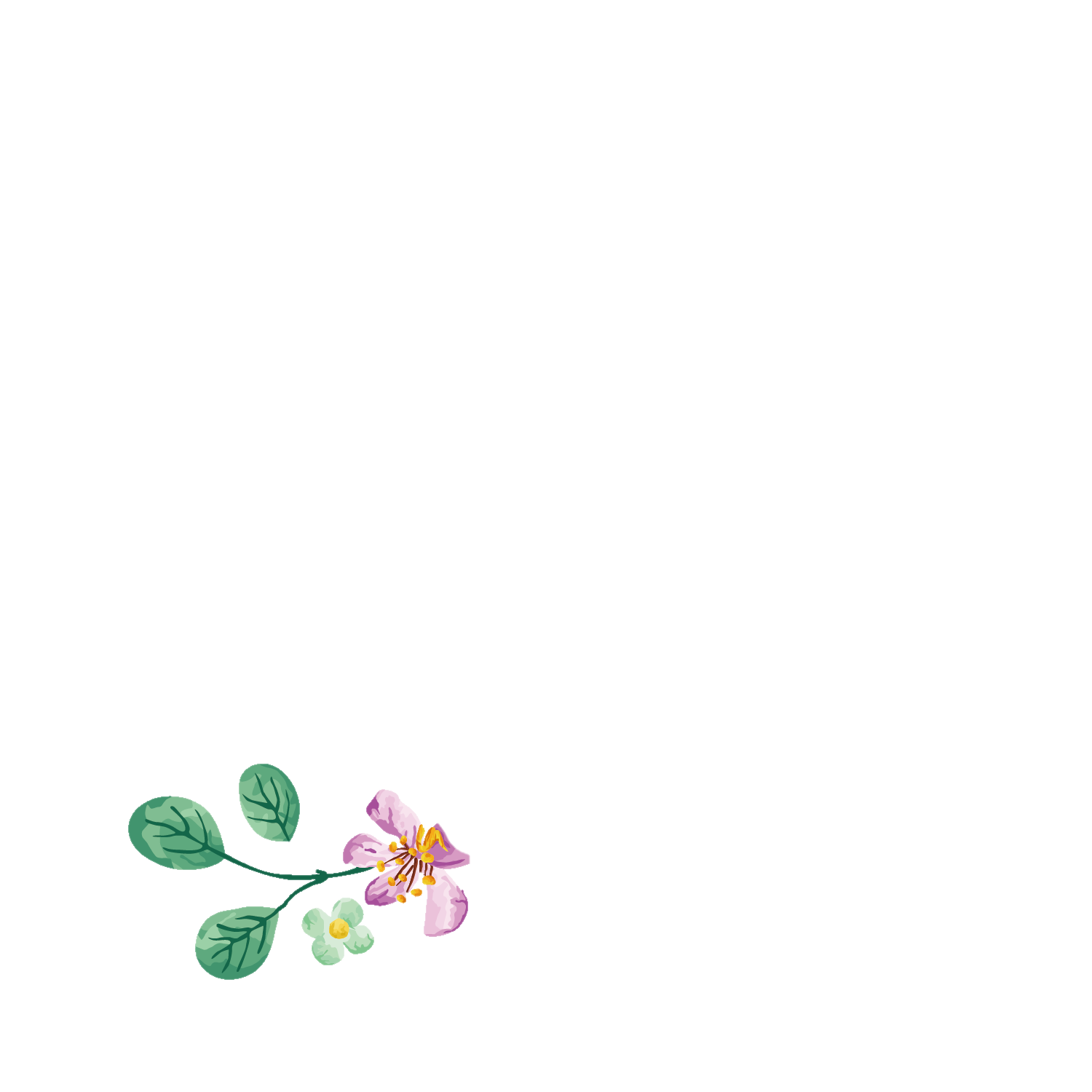 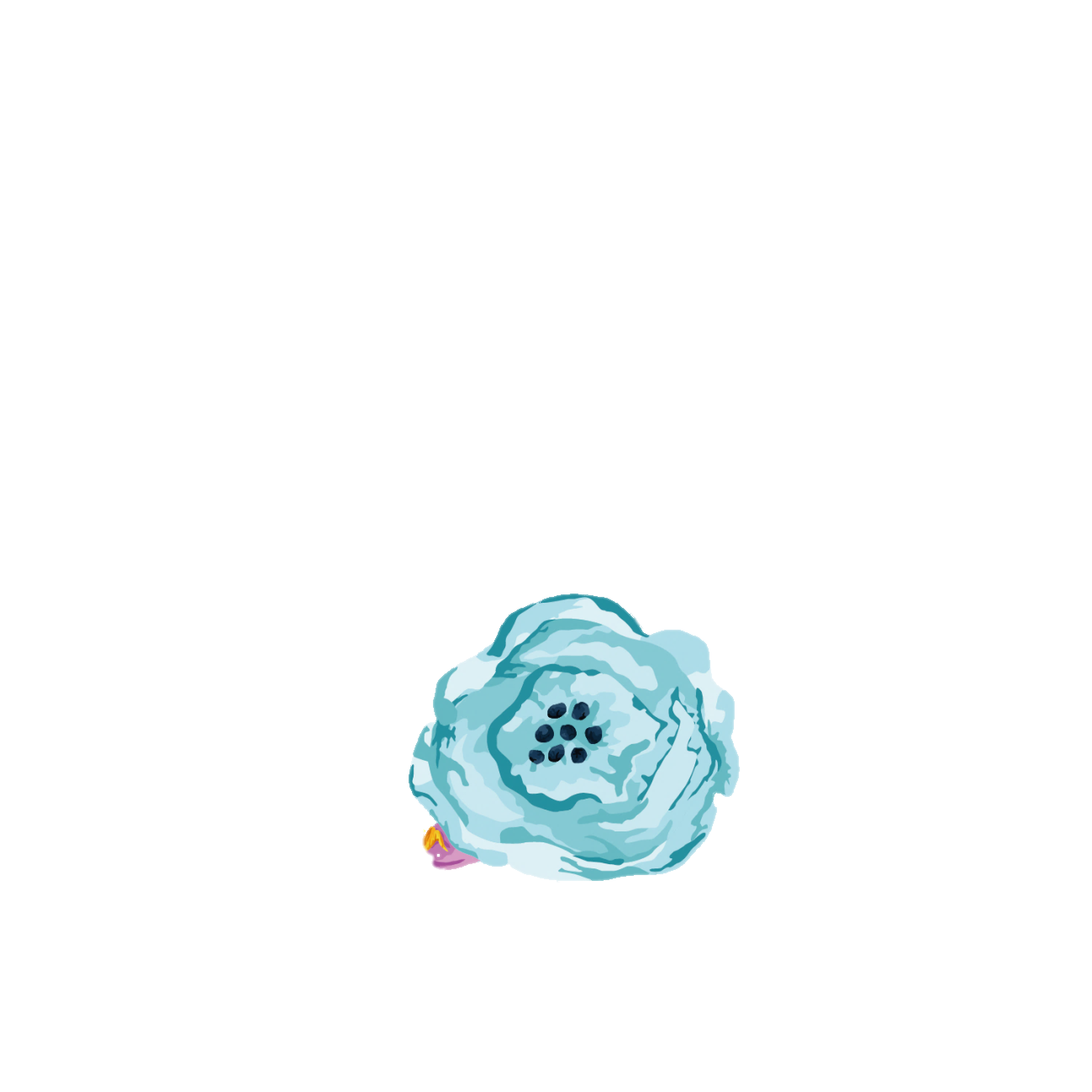 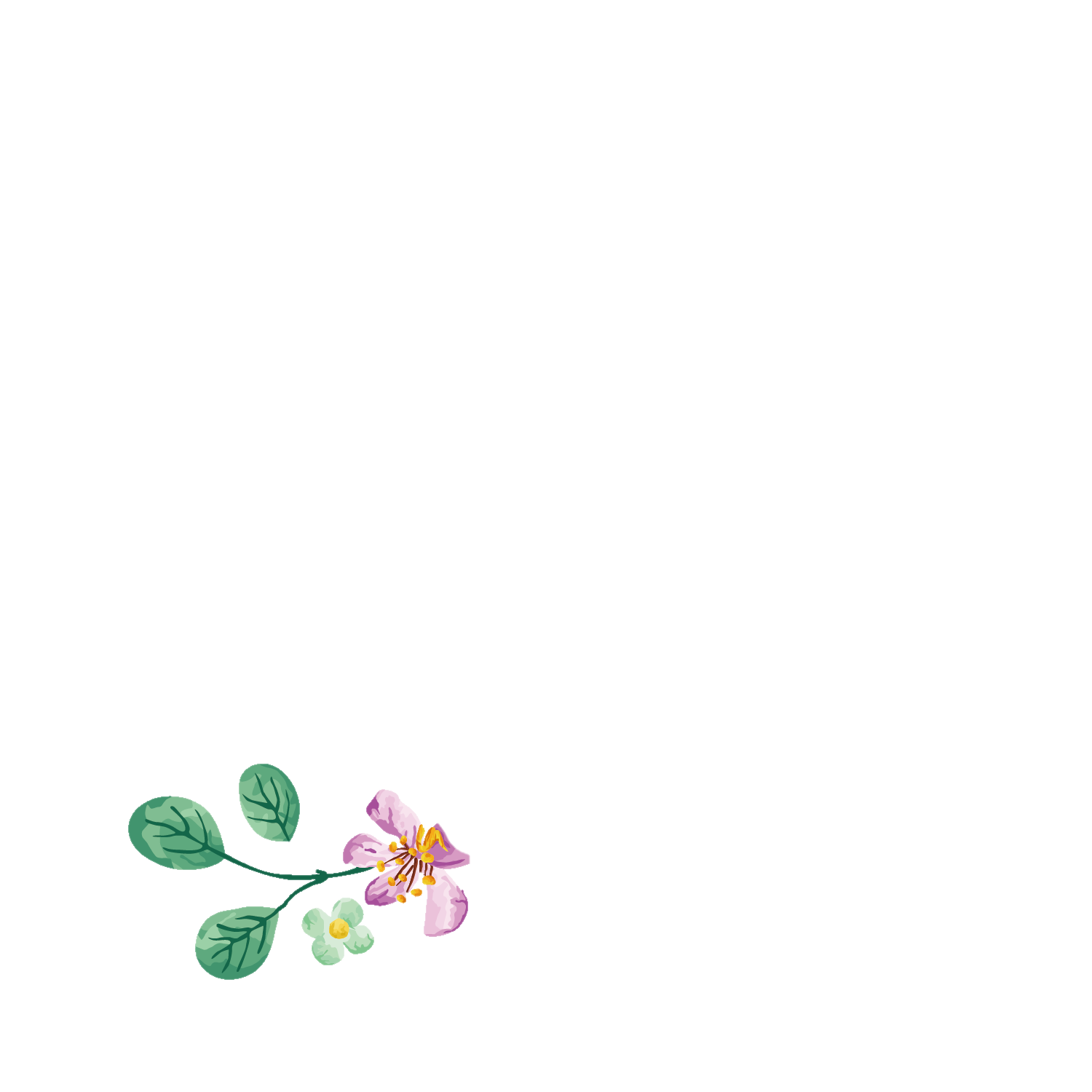 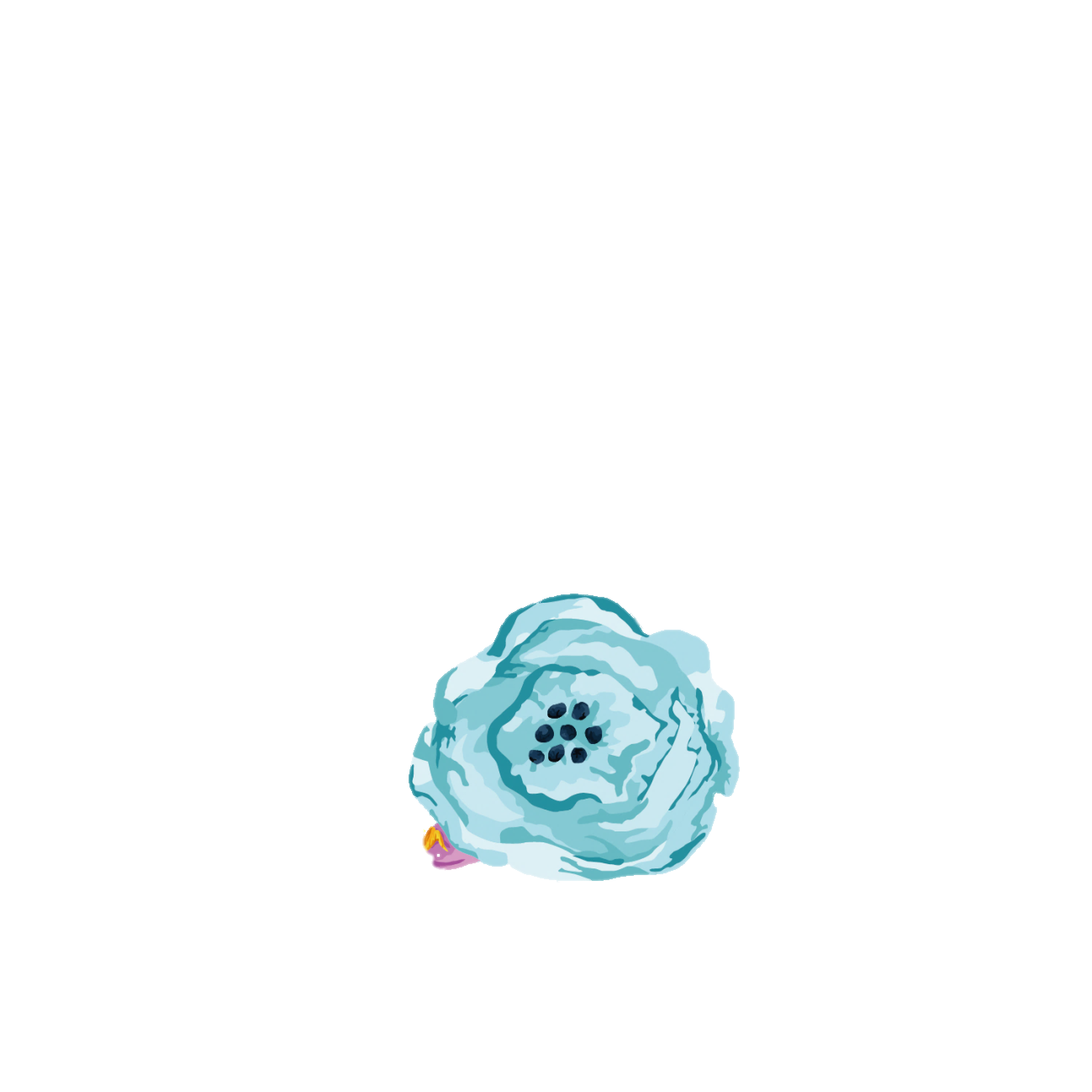 Pra voce guardei o amor que nunca soube dar,o amor que tive e vi sem me deixar …Cassiana  Eduardo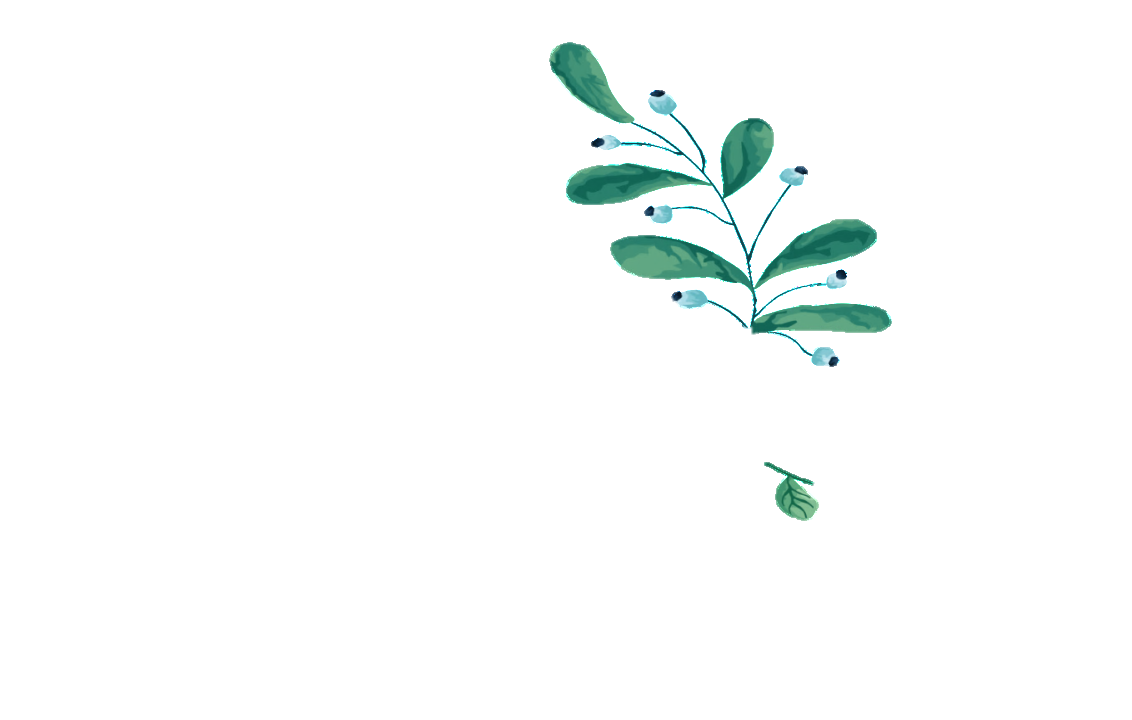 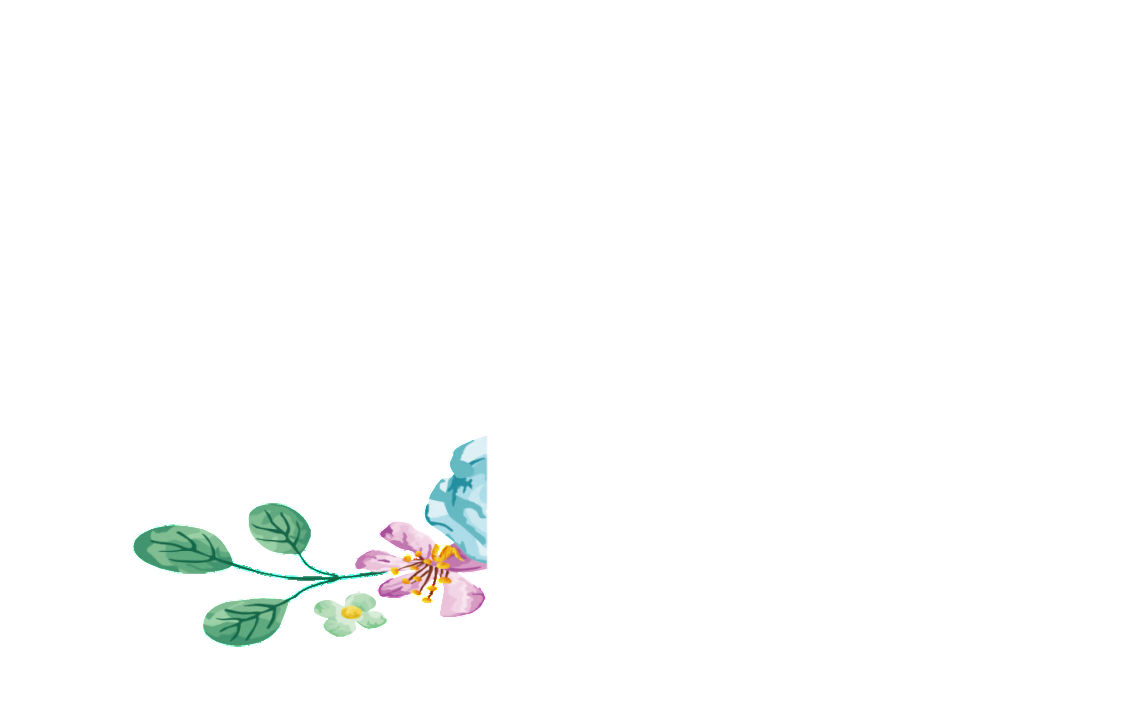 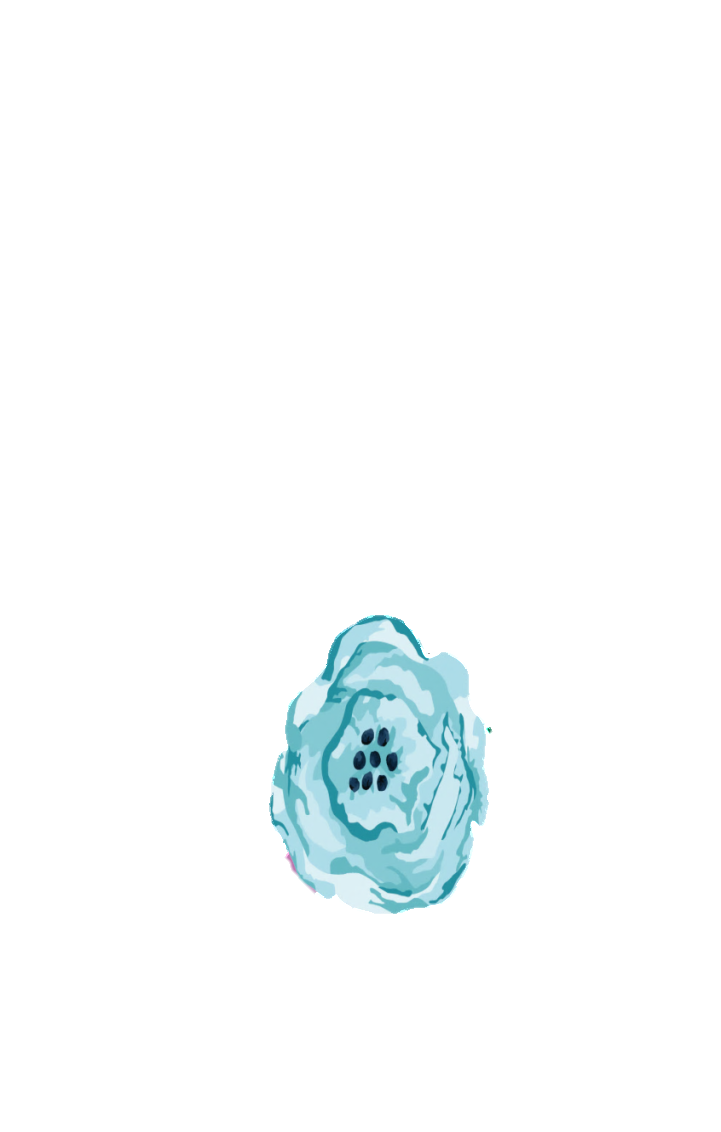 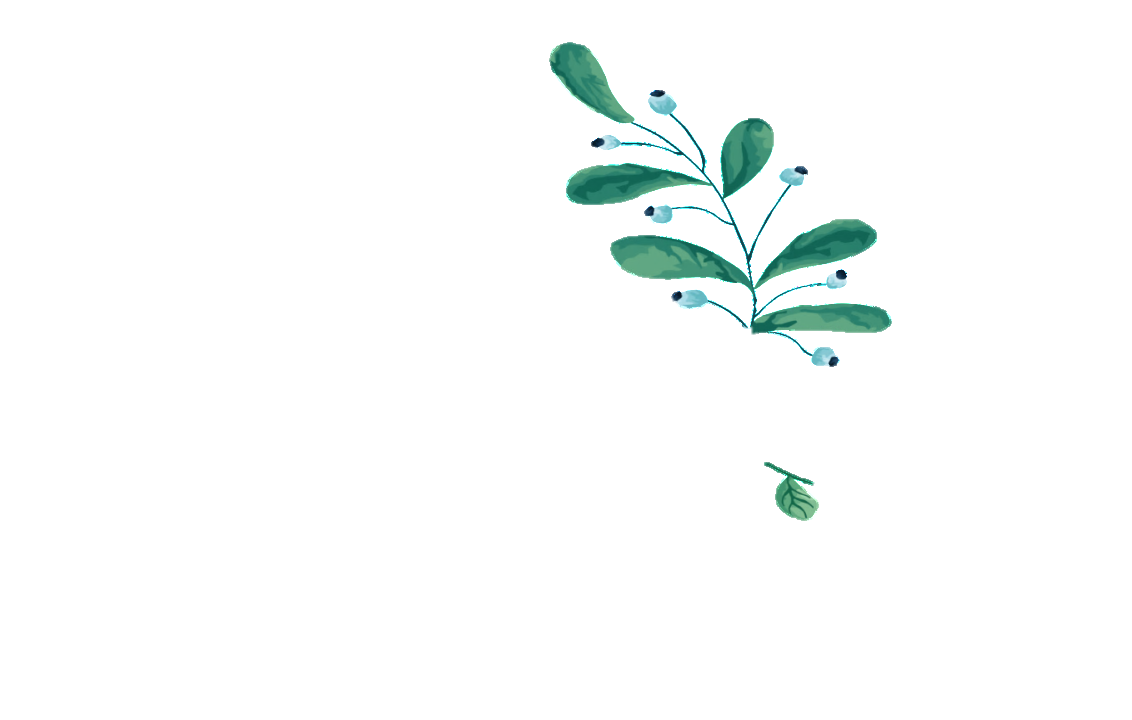 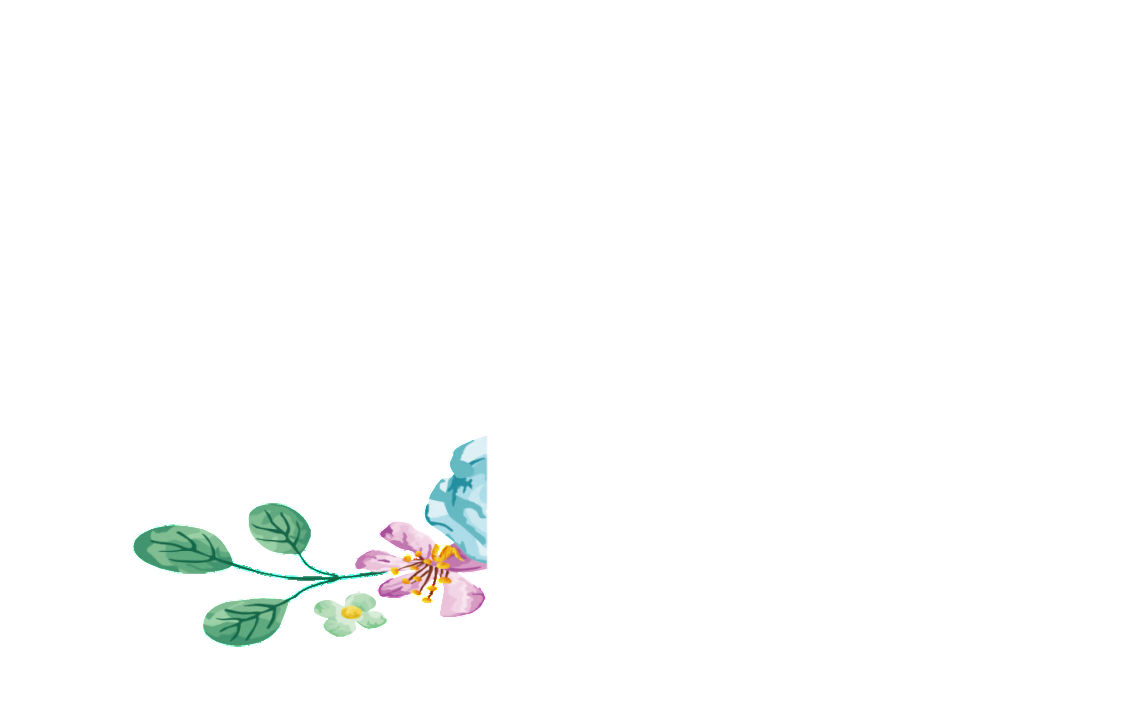 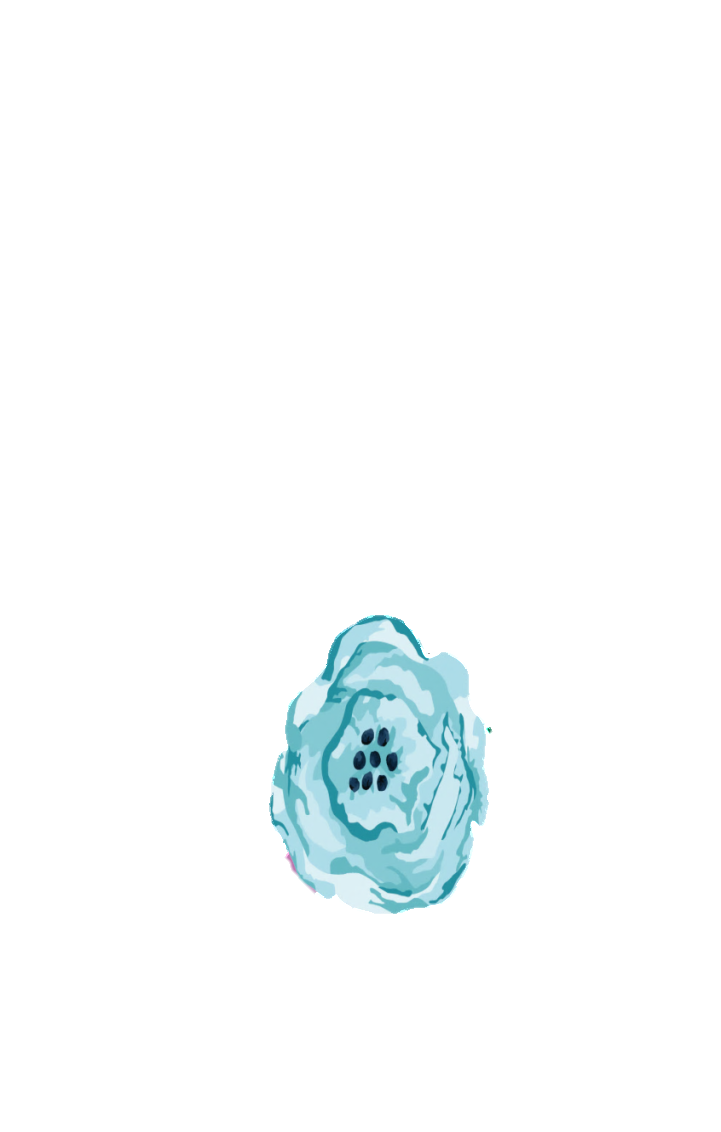 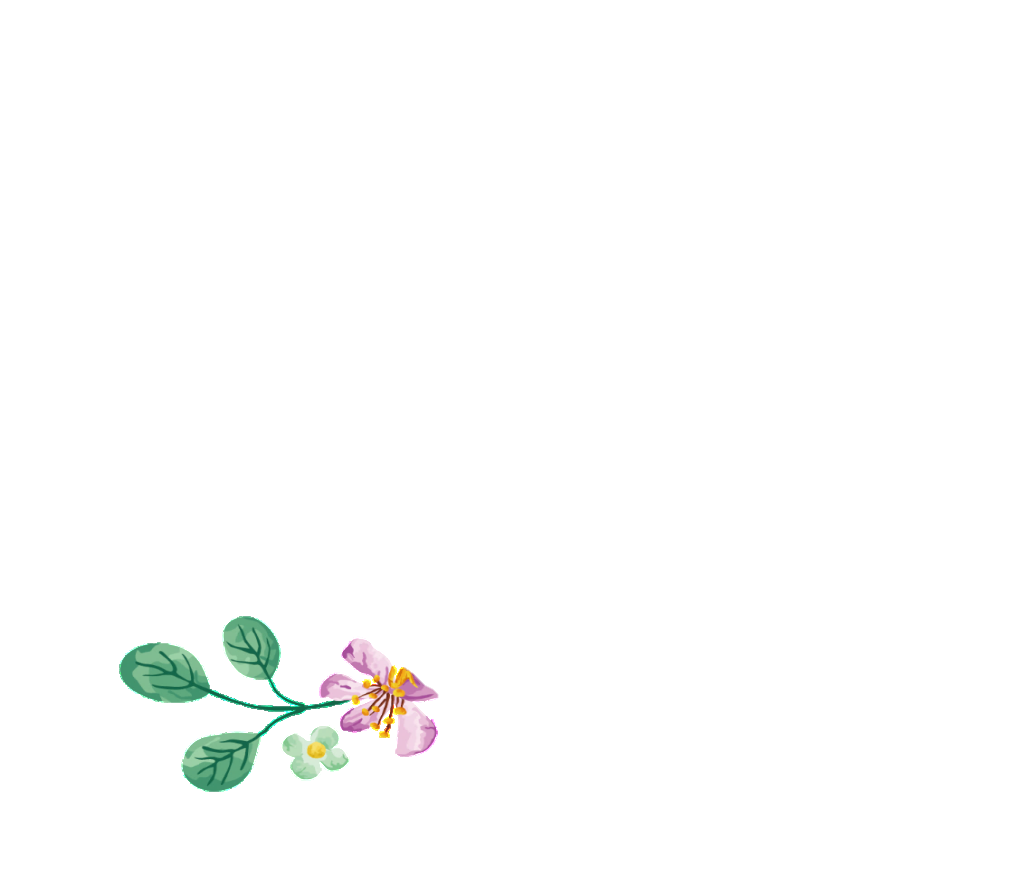 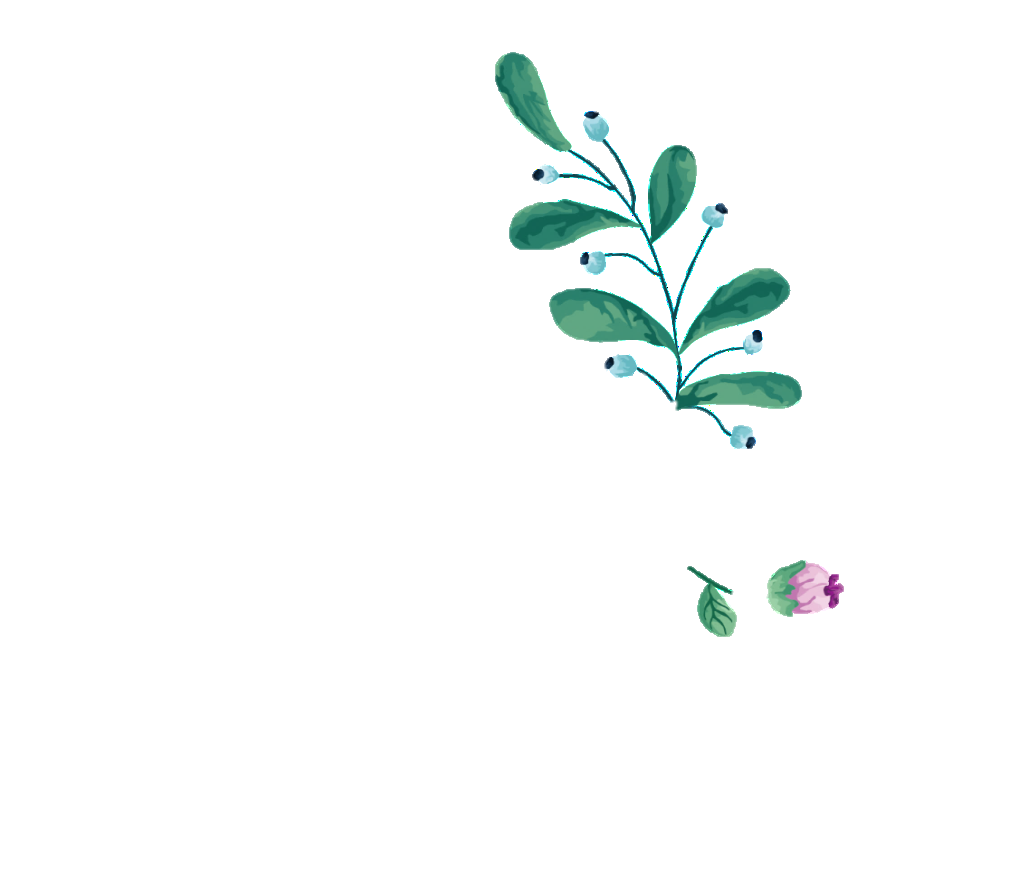 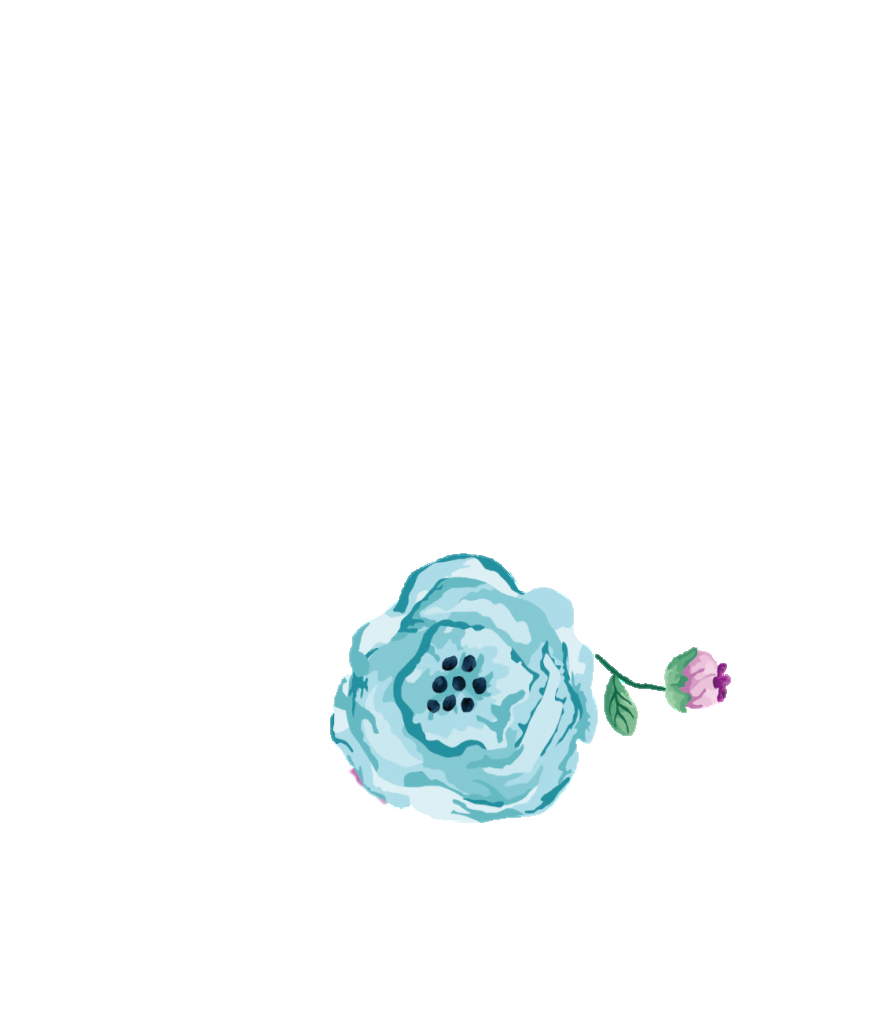 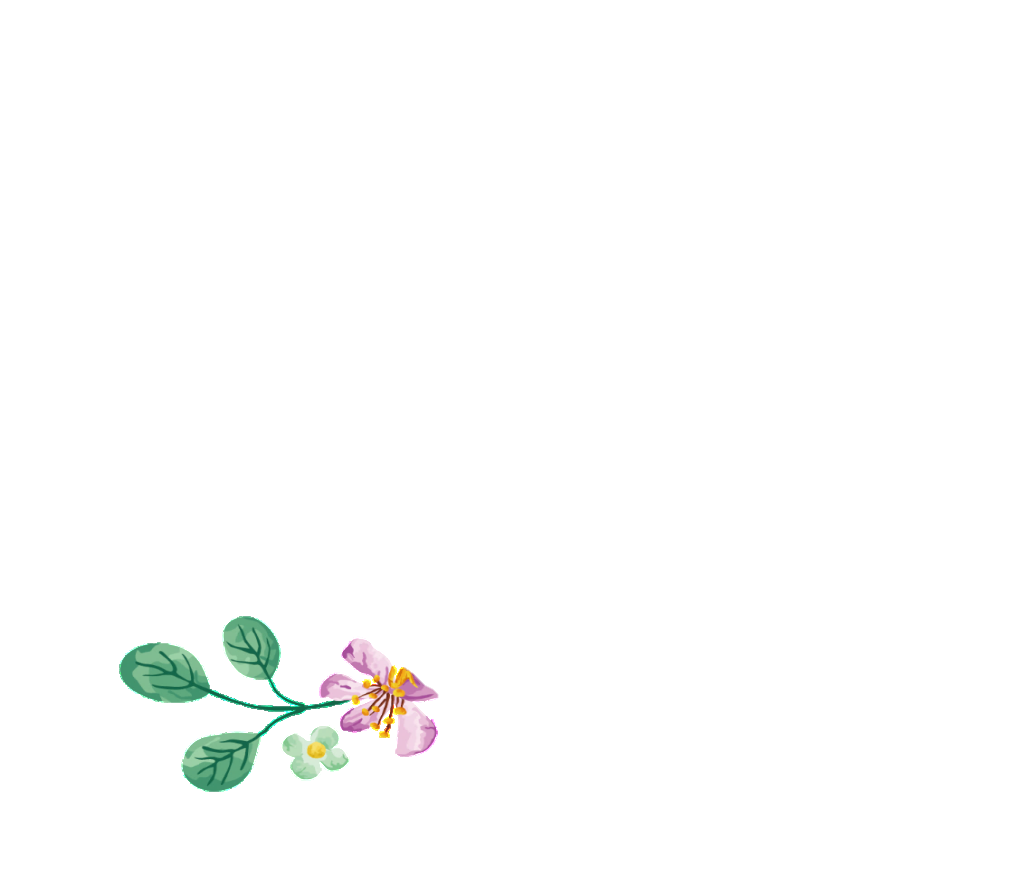 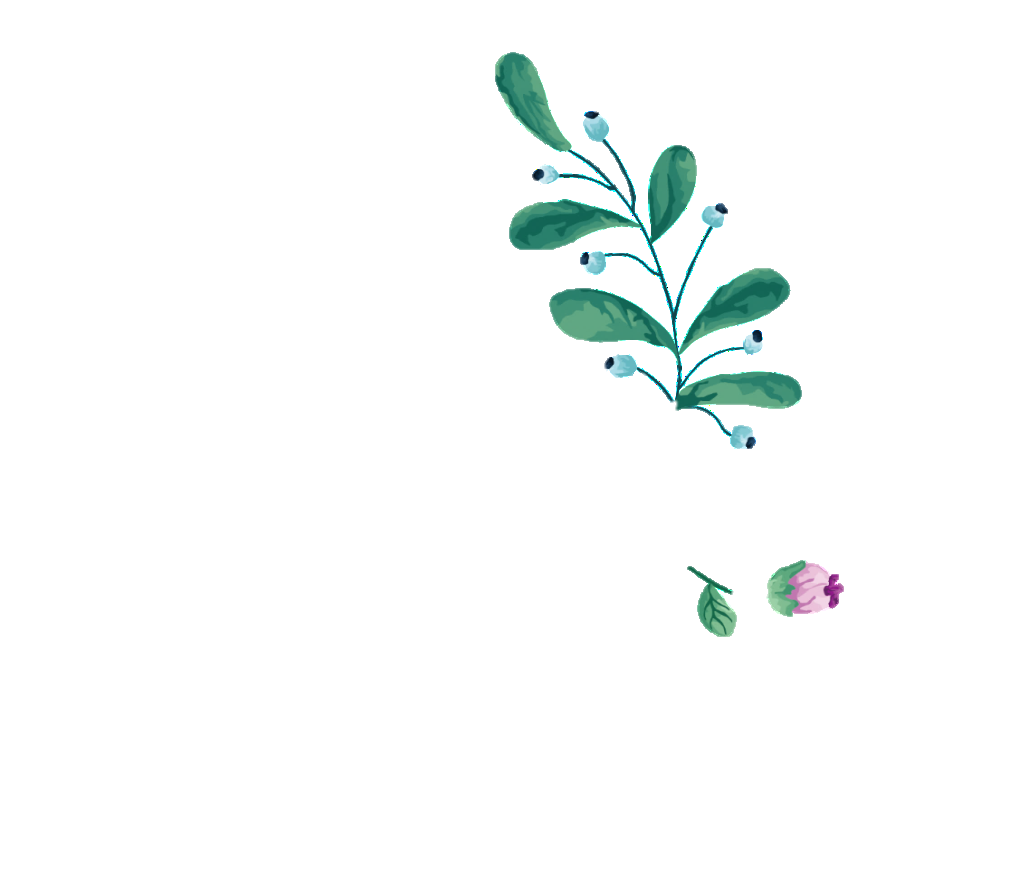 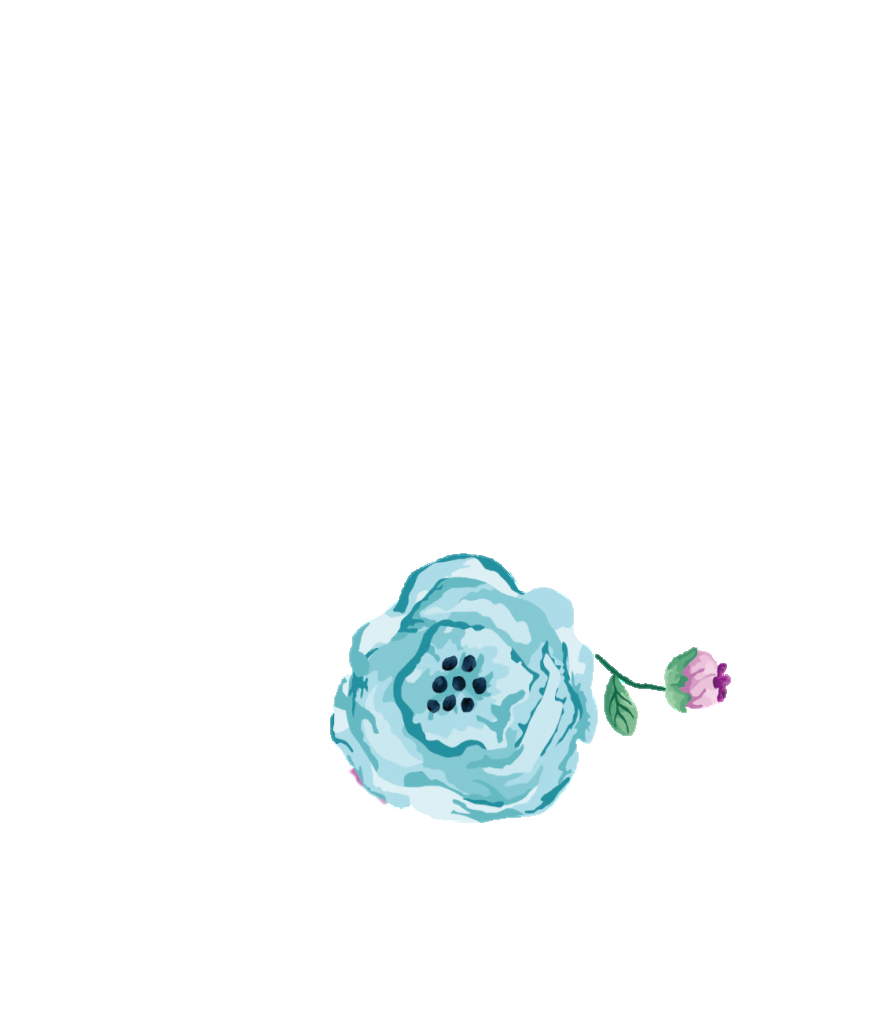 Lgreja Nossa Senhora da Penha, 258, Bairro JardimNova Europa, CampinasRecepcao : Espaco Cupcake, 234, Bairro Aurora